Reading Comprehension – 19.01.21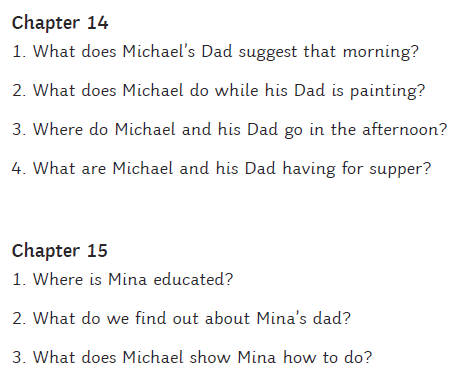 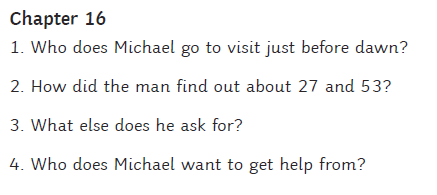 